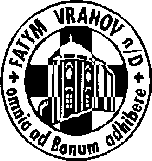 FATYM Vranov nad Dyjí, Náměstí 20, 671 03 Vranov nad Dyjí;515 296 384, email: vranov@fatym.com; www.fatym.comBankovní spojení: Česká spořitelna č.ú.:1580474329/08002. 7. neděle 13. v mezidobí 7,30 Štítary – bohoslužba slova 7,30 Vratěnín – mše svatá s průvodem Božího Těla --,00 Plenkovice – v Hlubokých Mašůvkách9,15 Vranov – mše svatá10,15 Olbramkostel – mše svatá11,11 Lančov – mše svatá 3. 7. pondělí svátek sv. Tomáše, apoštola16,00 Vratěnín – mše svatá19,30 Vranov pláž – restaurace Štika – mše svatá – pěší poutníci odchází od vranovské fary v 18,304. 7.  sv. Prokopa, opata18,06 Štítary – mše svatá5. 7. středa slavnost sv. Cyrila, mnicha, a Metoděje biskupa, patronů Evropy, hlavních patronů Moravy – doporučený svátek7,30 Olbramkostel – mše svatá10,00 Vranov – mše svatá16,30 Šumná  – svatá půlhodinka; 17,00 mše svatá18,00 Lančov – mše svatá6. 7. čtvrtek sv. Marie Gorettiové, panny a mučednice17,00 Vranov – mše svatá18,00 Šumná – mše svatá7. 7. pátek 13. týdne v mezidobí – sv.Wilibald8,00 Vranov – mše svatá16,30 Olbramkostel – mše svatá18,06 Štítary – mše svatá8. 7. sobota – sobotní památka Panny Marie18,00 Zadní Hamry – mše svatá19,30 Vranov – adorace za duchovní povolání9. 7. neděle 14. v mezidobí 7,30 Štítary – mše svatá 7,30 Vratěnín – mše svatá 9,00 Plenkovice – mše svatá9,15 Vranov – mše svatá10,15 Olbramkostel – mše svatá11,11 Lančov – mše svatá11,30 Šumná – mše svatá Heslo: Bohu vzdávám chválu, dík za každičký okamžik. 3. 7. začínají mše svaté na vranovské pláži - každé pondělí do 14.8. v 19,30 na restauraci Štika.14. 7. FKL  Vranov v 19,00 Anna Drobílková a Jan Kopřiva na vranovský varhanní skvost. Začaly FATYMské tábory-jsme vděčni za materiální pomoc i modlitbu. 19. 7. FKL koncert Vranov v 19,00– FATYMSKÉ varhanice Eliška a Lenka, Poutě ke svatým: 15. 7. Podmyče v 16,00 ke sv. Markétě, 22. 7. v 19,00 Onšov ke sv. Anně, 23. 7. v 7,30 Vratěnín ke sv. Jakubovi, 23. 7. Lančov v 11,11 ke sv. Máří Magdaléně, 23. 7. pěší pouť k P. Marii Třídubské odchod od kostela z Vranova v 6,00 tam mše svatá v 18,00